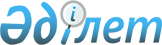 О признании утратившим силу постановления акимата города Шымкент от 26 июня 2012 года № 240 "Об установлении квоты рабочих мест для лиц, освобожденных из мест лишения свободы"Постановление акимата города Шымкент Южно-Казахстанской области от 28 октября 2015 года № 185

      В соответствии с пунктом 8 статьи 37 Закона Республики Казахстан от 23 января 2001 года «О местном государственном управлении и самоуправлении в Республике Казахстан» и подпунктом 4) пункта 2 статьи 40 Закона Республики Казахстан от 24 марта 1998 года «О нормативных правовых актах», акимат города Шымкент ПОСТАНОВЛЯЕТ:



      1. Признать утратившим силу постановление акимата города Шымкент от 26 июня 2012 года № 240 «Об установлении квоты рабочих мест для лиц, освобожденных из мест лишения свободы» (зарегистрировано в Реестре государственной регистрации нормативных правовых актов за № 14-1-164, опубликовано 3 августа 2012 года в газете «Панорама Шымкента»).



      2. Осуществление настоящего постановления возложить на руководителя отдела занятости и социальных программ города Шымкент Байгонова Ж.



      3. Контроль за исполнением настоящего постановления возложить на заместителя акима города Курманбекову Г.

      

      Аким города                                Г.Абдрахимов
					© 2012. РГП на ПХВ «Институт законодательства и правовой информации Республики Казахстан» Министерства юстиции Республики Казахстан
				